ФЕДЕРАЛЬНОЕ АГЕНТСТВО ПО РЫБОЛОВСТВУСЕВЕРО - КАВКАЗСКОЕ ТЕРРИТОРИАЛЬНОЕ УПРАВЛЕНИЕ РОСРЫБОЛОВСТВА_____________________________________________________________________УТВЕРЖДЕНАприказом Северо-Кавказского территориального управления Федерального агентствапо рыболовству от 03. 08. 2022 г.  № 201ДОКУМЕНТАЦИЯ ОБ АУКЦИОНЕна право заключения договора пользования рыбоводным участком, расположенным на водном объекте и (или) его части, прилегающем к территории муниципального образования Республики ДагестанДокументация № 9Махачкала 2022 годСОДЕРЖАНИЕОбщие положенияТребования к заявителямСведения, указанные в извещении о проведении аукционаТребования к содержанию и соблюдению формы заявки об участии в аукционе и инструкция по ее заполнениюПорядок отзыва заявок об участии в аукционе и внесение в них измененийФормы, порядок, даты начала и окончания предоставления заявителям разъяснений положений документации об аукционеМесто, дата и время начала рассмотрения заявок об участии в аукционеСрок и порядок внесения задаткаСрок, в течение которого должен быть заключен договорПриложение № 1. Сведения о рыбоводном участке, включая его местоположение, площадь, границы, географическую карту и (или) схему рыбоводного участка, а также ограничения, связанные с использованием рыбоводного участкаПриложение №2 Форма заявкиПриложение №3 Проект договора №1-21. Общие положения1.1. Настоящая документация об аукционе на право заключения договора пользования рыбоводным участком (далее – документация об аукционе) согласно лотам, разработана Северо-Кавказским территориальным управлением Федерального агентства по рыболовству в соответствии с Гражданским кодексом Российской Федерации, Федеральным законом от 2 июля 2013 г. № 148-ФЗ «Об аквакультуре (рыбоводстве) и о внесении изменений в отдельные законодательные акты Российской Федерации», Федеральным законом от 26 июля 2006 г. №135-ФЗ «О защите конкуренции», Положением о Северо-Кавказском территориальном управлении Федерального агентства по рыболовству (далее – Управление), утвержденного приказом Росрыболовства от 19 ноября 2019 г. № 614 и постановлением Правительства Российской Федерации от 15мая 2014 г. № 450 «Об утверждении правил организации и проведения торгов (конкурсов, аукционов) на право заключения договора пользования рыбоводным участком».2. Требования к заявителям2.1. К заявителям устанавливаются следующие требования:а) не проведение в отношении заявителя процедуры банкротства и ликвидации;б) не приостановление деятельности заявителя в порядке, предусмотренном Кодексом Российской Федерации об административных правонарушениях, на день рассмотрения заявки об участии в торгах;в) отсутствие у заявителя неисполненной обязанности по налогам, сборам и иным обязательным платежам в бюджеты любого уровня или государственные внебюджетные фонды за последний отчетный период в размере более 25 процентов балансовой стоимости активов заявителя по данным бухгалтерской отчетности за последний отчетный период. При этом заявитель считается соответствующим установленному требованию, если он обжаловал наличие указанной неисполненной обязанности в соответствии с законодательством Российской Федерации и решение по такой жалобе не принято на день рассмотрения заявки об участии в торгах;г) отсутствие решения суда о досрочном расторжении аналогичного договора с заявителем в связи с нарушением им существенных условий такого договора за последние 2 года, предшествующие году проведения торгов.2.2. Проверка заявителей на соответствие требованиям, предусмотренным пунктом 2.1. настоящей документации, осуществляется комиссией.2.3. Заявитель не вправе претендовать на заключение договора, если в результате его заключения совокупное количество рыбоводных участков, передаваемых в пользование заявителю (группе лиц, в которую входит заявитель) и расположенных на территории одного муниципального образования соответствующего субъекта Российской Федерации или прилегающих к территории такого муниципального образования, либо суммарная площадь таких участков составляет более 35 процентов общего количества рыбоводных участков, расположенных на территории этого муниципального образования или прилегающих к территории такого муниципального образования, либо общей суммарной площади таких участков.Для расчета совокупного количества и суммарной площади рыбоводных участков, передаваемых в пользование заявителю, комиссией используются сведения о выделенных рыбоводных участках и заключенных договорах.Группа лиц, в которую входит заявитель, определяется в соответствии с Федеральным законом "О защите конкуренции". Комиссия вправе на любой стадии торгов проверять факт вхождения заявителя в состав группы лиц.В случае если заявитель в течение года, предшествовавшего году проведения торгов, обладал правом пользования рыбоводными (рыбопромысловыми) участками, расположенными на территории одного муниципального образования соответствующего субъекта Российской Федерации или прилегающими к территории такого муниципального образования, совокупное количество либо суммарная площадь которых превышает 35 процентов общего количества рыбоводных участков, расположенных на территории этого муниципального образования или прилегающих к территории такого муниципального образования, либо общей суммарной площади таких участков, заявитель вправе претендовать на заключение договора, предусматривающего предоставление рыбоводных участков, совокупное количество либо суммарная площадь которых превышает указанные 35 процентов, но не более процентного соотношения совокупного количества либо суммарной площади рыбоводных (рыбопромысловых) участков, в отношении которых такой заявитель обладал правом пользования в течение года, предшествовавшего году проведения торгов.2.4. Основанием для отказа в допуске к участию в аукционе является:а) несоответствие заявителя требованиям, предусмотренным пунктом 2.1. настоящей документации об аукционе;б) несоответствие заявителя требованиям, предусмотренным пунктом 2.3. настоящей документации об аукционе;в) несоответствие заявки об участии в торгах и прилагаемых к ней документов требованиям, предусмотренным пунктами 4.1., 4.2. и 4.6. настоящей документации об аукционе;г) непредставление заявителем предусмотренных пунктами 4.1. 4.2. настоящей документации об аукционе документов и информации либо наличие в них недостоверных сведений.3. Сведения, указанные в извещении о проведении аукциона3.1. Организатор аукциона – Северо-Кавказское территориальное управление Федерального агентства по рыболовству.Решение о проведении аукциона принято в соответствии с приказом Северо - Кавказского территориального управления Федерального агентства по рыболовству от «03» августа 2022 г. № 201 3.2. Место нахождения, адрес электронной почты и телефон организатора аукциона.Место нахождения: Республика Дагестан, 367000, г. Махачкала, ул. Танкаева, 67.Адрес электронной почты: info@zkturr.ru.Контактные телефоны: 8(8722) 64-00-61, 8(8722)64-01-67 (Отдел среды обитания и организации воспроизводства   водных биологических ресурсов).3.3. Предмет аукциона, в том числе сведения о рыбоводном участке, включая его местоположение, площадь, границы, географическую карту и (или) схему рыбоводного участка, а также ограничения, связанные с использованием рыбоводного участка.Предмет аукциона – право на заключение договора пользования рыбоводным участком, расположенным на водном объекте и (или) его части, прилегающем к территории муниципального образования Республики Дагестан.Каждый из рыбоводных участков составляет отдельный лот. Количество лотов, выставляемых на аукцион - 2.Сведения о рыбоводных участках, включая их местоположение, площадь, границы, географическая карта и (или) схема рыбоводных участков, а также ограничения, связанные с использованием рыбоводного участка, согласно приложению 1, к аукционной документации.3.4. Срок договора, установленный в соответствии с частью 5 статьи 9 Федерального закона "Об аквакультуре (рыбоводстве) и о внесении изменений в отдельные законодательные акты Российской Федерации".Договор пользования рыбоводным участком будет заключен с победителем аукциона сроком на 10 (десять) лет.3.5.Срок и порядок представления документации об аукционе, официальный сайт, где размещена документация.Срок и порядок представления документации об аукционе: Документация об аукционе предоставляется в письменном виде или в форме электронного документа по адресу организатора аукциона в течение двух рабочих дней со дня получения соответствующей заявки любого заинтересованного лица, поданной в письменной или электронной форме в виде электронного документа, подписанного усиленной квалифицированной электронной подписью, в установленном порядке на адрес электронной почты: info@zkturr.ru.Документация в форме электронного документа предоставляется заявителю без взимания платы.Плата за представление документации об аукционе в письменном виде организатором аукциона не установлена.Официальный сайт, на котором размещена документация об аукционе: http://www.torgi.gov.ru, www.zkturr.ru.3.6. Место, дата, время начала и окончания срока подачи заявок об участии в аукционе.Место подачи заявок:Республика Дагестан, г. Махачкала, ул. Танкаева, д. 67.Дата, время начала срока подачи заявок: 10:00 (время московское) 04 августа 2022 г.Дата, время окончания срока подачи заявок: 11:00, 07 сентября 2022 г.Заявки на участие в аукционе принимаются в рабочие дни: понедельник-четверг с 10:00 до 17:00 часов, пятница с 10:00 до 16:30 часов, перерыв с 13:00 до 14:00 часов (время московское). 3.7.Место, дата и время проведения аукциона.Место проведения аукциона: Республика Дагестан, г. Махачкала, ул. Танкаева, д. 67, каб. Актовый залДата и время проведения аукциона: 10:00 час (время московское) «15» сентября 2022 г.Регистрация участников аукциона проводится в месте проведения аукциона 15 сентября 2022 г. с 09:00 до 09:50 (время московское).3.8. Начальная цена предмета аукциона, «шаг аукциона», а также размер задатка, порядок его внесения заявителями и возврата им, срок перечисления в соответствующий бюджет задатка победителя и реквизиты счета, который открыт федеральному органу исполнительной власти для учета средств, находящихся во временном распоряжении и на котором учитываются задатки участников аукциона.Аукцион проводится путем повышения начальной цены предмета аукциона на "шаг аукциона", который устанавливается в размере 5 процентов начальной цены предмета аукциона. При этом аукцион начинается с цены предмета аукциона, повышенной на один "шаг аукциона", и каждое последующее предложение о цене предмета аукциона повышается на один "шаг аукциона". В случае если после 3-кратного объявления последнего предложения о цене предмета аукциона никто из участников аукциона не представил предложение о более высокой цене предмета аукциона, аукцион считается завершенным       Председатель комиссии вправе увеличить в процессе проведения аукциона текущую цену предмета аукциона, установленную в ходе аукциона, по отношению к последнему предложению о цене предмета аукциона в случае, если от участника (участников) аукциона поступило предложение продолжить аукцион с более высокой цены предмета аукциона, не увеличивая "шаг аукциона", при условии согласия всех участников аукциона.           В случае если после 3-кратного объявления увеличенной в соответствии с абзацем вторым настоящего пункта текущей цены предмета аукциона никто из участников аукциона не представил предложение о более высокой цене предмета аукциона (лота), организатор аукциона продолжает аукцион с последнего предложения о цене, сделанного до указанного увеличения.                             Порядок внесения заявителями задатка:Заявители перечисляют по реквизитам счета, указанным в настоящем пункте, в качестве задатка, в соответствии с извещением о проведении аукциона, денежные средства в валюте Российской Федерации в размере задатка по соответствующему лоту с учетом того, чтобы документы, подтверждающие внесение заявителем задатка, прилагались к заявке на участие в аукционе, т.е. до подачи заявки на участие в аукционе.В случае подачи заявителем заявки в соответствии с требованиями аукционной документации соглашение о задатке между организатором аукциона и заявителем считается совершенным в письменной форме.                            Порядок возврата заявителям задатка:При принятии организатором аукциона решения об отказе от проведения аукциона, денежные средства, внесенные заявителями в качестве задатка, возвращаются заявителям в течение 5 рабочих дней со дня принятия указанного решения.Организатор аукциона возвращает внесенный задаток заявителю в течение 5 рабочих дней со дня подписания протокола аукциона в случае получения заявок об участии в аукционе после дня окончания приема таких заявок.Организатор аукциона возвращает внесенный задаток заявителю в течение 5 рабочих дней со дня поступления организатору аукциона уведомления об отзыве заявки об участии в аукционе.В случае признания аукциона несостоявшимся (по конкретному лоту), в случае принятия решения об отказе в допуске к участию в аукционе или о допуске к участию в аукционе и признании участником аукциона только одного заявителя, подавшего заявку об участии в аукционе, организатор аукциона возвращает внесенные задатки заявителям, подавшим заявки об участии в аукционе, в течение 5 рабочих дней со дня подписания протокола рассмотрения заявок об участии в аукционе.Участникам, не победившим в аукционе, организатор аукциона возвращает задаток в течение 5 рабочих дней со дня подписания протокола аукциона.Срок перечисления в соответствующий бюджет задатка победителя: Задаток победителя аукциона подлежит перечислению организатором аукциона в доход соответствующего бюджета в полном объеме в течение 3 рабочих дней со дня подписания протокола аукциона.Реквизиты счета, который открыт федеральному органу исполнительной власти для учета средств, находящихся во временном распоряжении и на котором учитываются задатки участников аукциона: УФК по Республике Дагестан (Северо-Кавказское территориальное управление Федерального агентства по рыболовству)Адрес: 367000, РФ, Республика Дагестан, г. Махачкала, ул. Танкаева, 67.Банковские реквизиты:ИНН: 0562073871 / КПП: 057201001ОКТМО 82701000л/сч: 05031А10310 в УФК по Республике Дагестан (Северо - Кавказское территориальное управление Федерального агентства по рыболовству)р/сч: 03212643000000010300БИК 0182090013.9. Банковские реквизиты счета, который открыт органу Федерального казначейства в учреждении Центрального банка Российской Федерации для учета и распределения доходов между бюджетами бюджетной системы Российской Федерации и на который подлежат зачислению доходы от проведения аукционов на право заключения договора, и иные необходимые для перечисления реквизиты:УФК по Республике Дагестан (Северо-Кавказское территориальное управление Федерального агентства по рыболовству)ИНН: 0562073871/ КПП: 057201001ОКТМО 82701000л/сч 04031А10310 в УФК по Республике Дагестан (Северо - Кавказское территориальное управление Федерального агентства по рыболовству)р/сч: 03100643000000010300БИК: 018209001КБК: 076112060300160001203.10. Размер, порядок и сроки внесения в соответствующий бюджет платы, взимаемой организатором аукциона за представление документации об аукционе (если такая плата установлена организатором аукциона).Плата за представление документации об аукционе организатором аукциона не установлена.  3.11.Предмет договора.Предмет договора, включающий срок договора, местоположение и площадь рыбоводного участка; минимальный объем и видовой состав объектов аквакультуры, подлежащих разведению и (или) содержанию, выращиванию, а также выпуску в водный объект и изъятию из водного объекта в границах рыбоводного участка, определенные в соответствии с методикой, утвержденной Министерством сельского хозяйства Российской Федерации; основания и условия, определяющие изъятие объектов аквакультуры из водных объектов в границах рыбоводного участка; сведения об объектах рыбоводной инфраструктуры; мероприятия, которые относятся к рыбохозяйственной мелиорации и осуществляются рыбоводным хозяйством; обязательства рыбоводного хозяйства осуществлять мероприятия по охране окружающей среды, водных объектов и других природных ресурсов; обязательства рыбоводного хозяйства представлять в порядке, установленном Министерством сельского хозяйства Российской Федерации, отчетность об объеме выпуска в водные объекты и объеме изъятия из водных объектов аквакультуры; ответственность сторон приведены в Приложениях № 3 к документации об аукционе.4. Требования к содержанию и соблюдению формы заявки об участии в аукционе и инструкция по ее заполнению4.1. Для участия в аукционе заявители представляют в комиссию организатора аукциона в срок и по форме, которые указаны в документации об аукционе, заявку об участии в аукционе, согласно приложению №2, к аукционной документации. В этой заявке указываются следующие сведения:а) сведения о заявителе:полное и сокращенное наименование, основной государственный регистрационный номер, место нахождения, телефон, идентификационный номер налогоплательщика - для юридического лица;фамилия, имя, отчество, данные документа, удостоверяющего личность, сведения о месте жительства, телефон, идентификационный номер налогоплательщика, страховой номер индивидуального лицевого счета в системе обязательного пенсионного страхования Российской Федерации - для индивидуального предпринимателя;б) реквизиты банковского счета.4.2. К заявке об участии в аукционе прилагаются следующие документы:а) документ, подтверждающий внесение заявителем задатка;б) документ, подтверждающий полномочия лица на осуществление действий от имени заявителя (в случае необходимости).4.3. Комиссия в течение одного рабочего дня со дня подачи заявителем заявки об участии в аукционе обращается к организатору аукциона, который запрашивает у Федеральной налоговой службы посредством межведомственного электронного взаимодействия в отношении заявителя сведения из Единого государственного реестра юридических лиц (из Единого государственного реестра индивидуальных предпринимателей).При необходимости комиссия в течение одного рабочего дня со дня подачи заявителем заявки об участии в аукционе обращается к организатору аукциона, который посредством межведомственного запроса запрашивает у соответствующего органа государственной власти сведения о ранее заключенных договорах пользования рыбоводными участками и (или) договорах о предоставлении рыбопромысловых участков для осуществления товарного рыбоводства, а также сведения, предусмотренные пунктом 2.4. настоящей Документации.4.4.Заявитель вправе по собственной инициативе представить в комиссию копии документов, подтверждающих сведения, указанные в пункте 4.3.настоящейдокументации, заверенные в установленном законодательством Российской Федерации порядке. При этом выписка из Единого государственного реестра юридических лиц (Единого государственного реестра индивидуальных предпринимателей) должна быть получена не ранее чем за 6 месяцев до размещения на официальном сайте извещения о проведении аукциона.4.5.Заявки оформляются по форме, установленной приложением № 1 к настоящей аукционной документации. Заявитель вправе подать не более одной заявки об участии в аукционе по одному лоту аукциона. Представление этой заявки подтверждает согласие заявителя выполнять обязательства в соответствии с извещением о проведении аукциона и документацией об аукционе.4.6. Документы, направленные заявителем в комиссию в письменной форме, должны быть пронумерованы, сшиты, подписаны заявителем и при наличии печати заверены печатью заявителя.Документы, направленные заявителем в комиссию в форме электронного документа, подписываются усиленной квалифицированной электронной подписью.4.7.Соблюдение заявителем указанных требований означает, что все документы и сведения, входящие в состав заявки об участии в аукционе, поданы от имени заявителя, а также подтверждает подлинность и достоверность представленных в составе заявки об участии в аукционе документов и сведений. Все листы тома заявки должны быть четко напечатаны. Подчистки и исправления не допускаются, за исключением исправлений, скрепленных печатью и заверенных подписью уполномоченного лица (для юридических лиц) или собственноручно заверенных (для индивидуальных предпринимателей). Сведения, которые содержатся в заявках, не должны допускать двусмысленных толкований.4.8.Заявка об участии в аукционе, полученная после дня окончания приема таких заявок, не рассматривается и в тот же день возвращается заявителю.4.9.Заявка и прилагаемые к ней документы должны быть составлены на русском языке. Использование другого языка считается нарушением требований и условий аукционной документации. При подготовке заявки должны приниматься общепринятые обозначения и наименования в соответствии с требованиями действующих нормативных правовых актов. 4.10.Представленные в составе заявки об участии в аукционе документы заявителям не возвращаются.4.11. Заявитель несет все расходы, связанные с подготовкой и подачей заявки.5. Порядок отзыва заявок об участии в аукционе и внесение в них изменений5.1. Заявитель, подавший заявку об участии в аукционе, вправе ее отозвать в любое время до окончания срока подачи таких заявок. В этом случае, организатор аукциона возвращает внесенный задаток заявителю в течение 5 рабочих дней со дня поступления организатору аукциона уведомления об отзыве заявки об участии в аукционе.5.2. Заявки об участии в аукционе отзываются в следующем порядке:1) заявитель подает в письменном виде уведомление об отзыве заявки об участии в аукционе, содержащее информацию о том, что он отзывает свою заявку. При этом в соответствующем уведомлении в обязательном порядке должна быть указана следующая информация: наименование аукциона, регистрационный номер заявки об участии в аукционе, дата, время и способ подачи заявки об участии в аукционе;2) уведомление об отзыве заявки об участии в аукционе должно быть скреплено печатью (при ее наличии) и заверено подписью заявителя;3) уведомление об отзыве заявок об участии в аукционе подаётся по адрес у организатора аукциона;4) уведомления об отзыве заявки об участии в аукционе, полученные позднее даты окончания приема заявок об участии в аукционе, не будут приняты во внимание, и поданная заявка об участии в аукционе будет рассматриваться как действительная;5) уведомления об отзыве заявок об участии в аукционе регистрируются в Журнале регистрации заявок об участии в аукционе.5.3. Заявитель, подавший заявку, вправе изменить заявку в любое время до даты окончания приема заявок об участии в аукционе. Изменения, внесенные в заявку, считаются неотъемлемой частью заявки об участии в аукционе.В изменении заявки об участии в аукционе указываются: наименование аукциона, регистрационный номер заявки в следующем порядке: «Изменение заявки об участии в аукционе _________(наименование аукциона) _____ (регистрационный номер заявки)».Изменения заявки должны быть оформлены в порядке, установленном для оформления заявок об участии в аукционе в соответствии с разделом 4 документации об аукционе.Изменения заявок об участии в аукционе подаются по адресу организатора аукциона: Республика Дагестан, г. Махачкала, ул. Танкаева, д. 67 до дня и времени окончания приема заявок (с учетом всех изменений извещения о проведении аукциона и (или) документации об аукционе). Изменения заявок об участии в аукционе регистрируются в Журнале регистрации заявок об участии в аукционе.Изменения заявок об участии в аукционе рассматриваются Комиссией одновременно с заявками об участии в аукционе. После рассмотрения заявок и изменений соответствующих заявок Комиссия устанавливает, поданы ли изменения заявки об участии в аукционе надлежащим лицом.О рассмотрении изменений заявок об участии в аукционе делается соответствующая отметка в протоколе рассмотрения заявок об участии в аукционе. В случае, если в изменении заявки об участии в аукционе не указаны наименование аукциона и регистрационный номер заявки, в которую вносятся изменения, такое изменение заявки не принимается и возвращаются лицу, подавшему такое изменение заявки.6. Формы, порядок, даты начала и окончания срока представления заявителям разъяснений положений документации об аукционе6.1.Заявитель вправе направить организатору аукциона запрос о разъяснении положений документации.6.2. Дата начала предоставления заявителям разъяснений положений документации об аукционе: со дня опубликования извещения о проведении аукциона.Дата окончания предоставления заявителям разъяснений положений документации об аукционе: «02» сентября 2022 г.6.3. В течение 2 рабочих дней со дня поступления указанного запроса организатор аукциона обязан направить разъяснения положений документации об аукционе, если указанный запрос поступил к организатору аукциона не позднее чем за 5 дней до окончания срока подачи заявок об участии в аукционе. 6.4. В течение одного рабочего дня со дня направления разъяснения положений документации об аукционе по запросу заявителя такое разъяснение должно быть размещено организатором аукциона на официальном сайте с указанием предмета запроса, но без указания заявителя, от которого поступил запрос.7. Место, дата и время начала и рассмотрения комиссией заявок об участии в аукционе     7.1. Место рассмотрения заявок об участии в аукционе осуществляется Комиссией по адресу организатора аукциона: Республика Дагестан, г. Махачкала, ул. Танкаева, д. 67, Актовый зал.Дата и время начала рассмотрения заявок: 11:00 (время московское) «08» сентября 2022 г. До 18:00 13 сентября 2022 г.В случае установления факта подачи одним заявителем 2 и более заявок об участии в аукционе на право заключения одного и того же договора при условии, что поданные ранее этим заявителем заявки об участии в аукционе не отозваны, все заявки указанного заявителя, поданные в отношении права на заключение договора, не рассматриваются и возвращаются заявителю.8. Срок и порядок внесения задаткаЗаявители перечисляют по реквизитам счета, указанным в настоящем пункте в качестве задатка, в соответствии с извещением о проведении аукциона, денежные средства в валюте Российской Федерации в размере задатка по соответствующему лоту с учетом того, чтобы документы, подтверждающие внесение заявителем задатка, прилагались к заявке на участие в аукционе, т.е. до подачи заявки на участие в аукционе.В случае подачи заявителем заявки в соответствии с требованиями аукционной документации соглашение о задатке между организатором аукциона и заявителем считается совершенным в письменной форме.9. Срок, в течение которого должен быть заключен договор9.1. Заключение договора осуществляется не ранее чем через 10 дней и не позднее чем через 20 дней со дня размещения информации о результатах аукциона на официальном сайте.Организатор аукциона в течение 10 рабочих дней со дня поступления доплаты, но не ранее чем через 10 дней со дня размещения протокола аукциона на официальном сайте заключает договор.                                                                                                                                      Приложение № 1 к аукционной документацииСведения о рыбоводном участке, включая его местоположение, площадь, границы, географическую карту и (или) схему рыбоводного участка, а также ограничения, связанные с использованием рыбоводного участка по лотам № 1 - 2Схема водного объекта с границами рыбоводного участка № 1Республика Дагестан, Унцукульский район Водохранилище после платины Ирганайской ГЭС, примерно 700 м. Водоем с. Унцукуль в местности  «Цебе гурухъ»    РВУ «Ирганай 2»Схема водного объекта с границами рыбоводного участка № 1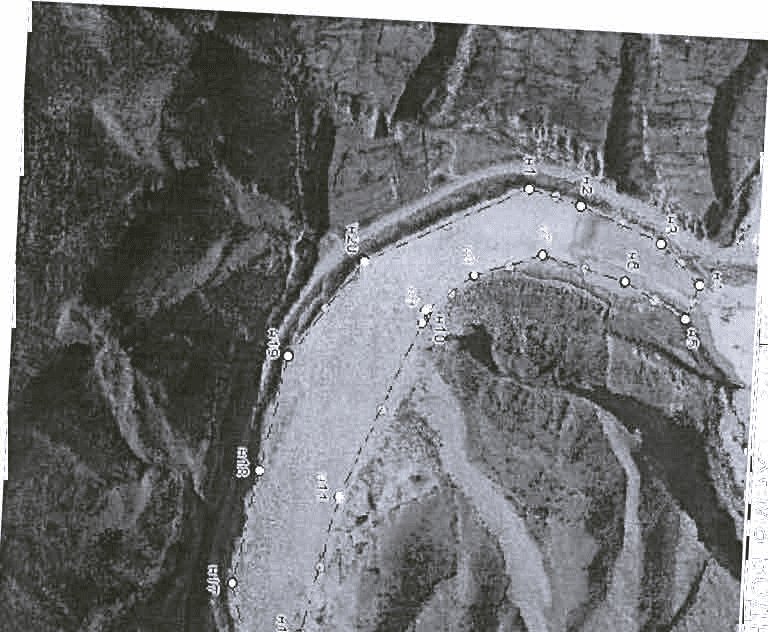                                     Схема водного объекта с границами рыбоводного участка № 2                                     Республика Дагестан, Карабудахкентский район Озеро «Большое Турали»                                             Карта - схема водного объекта №2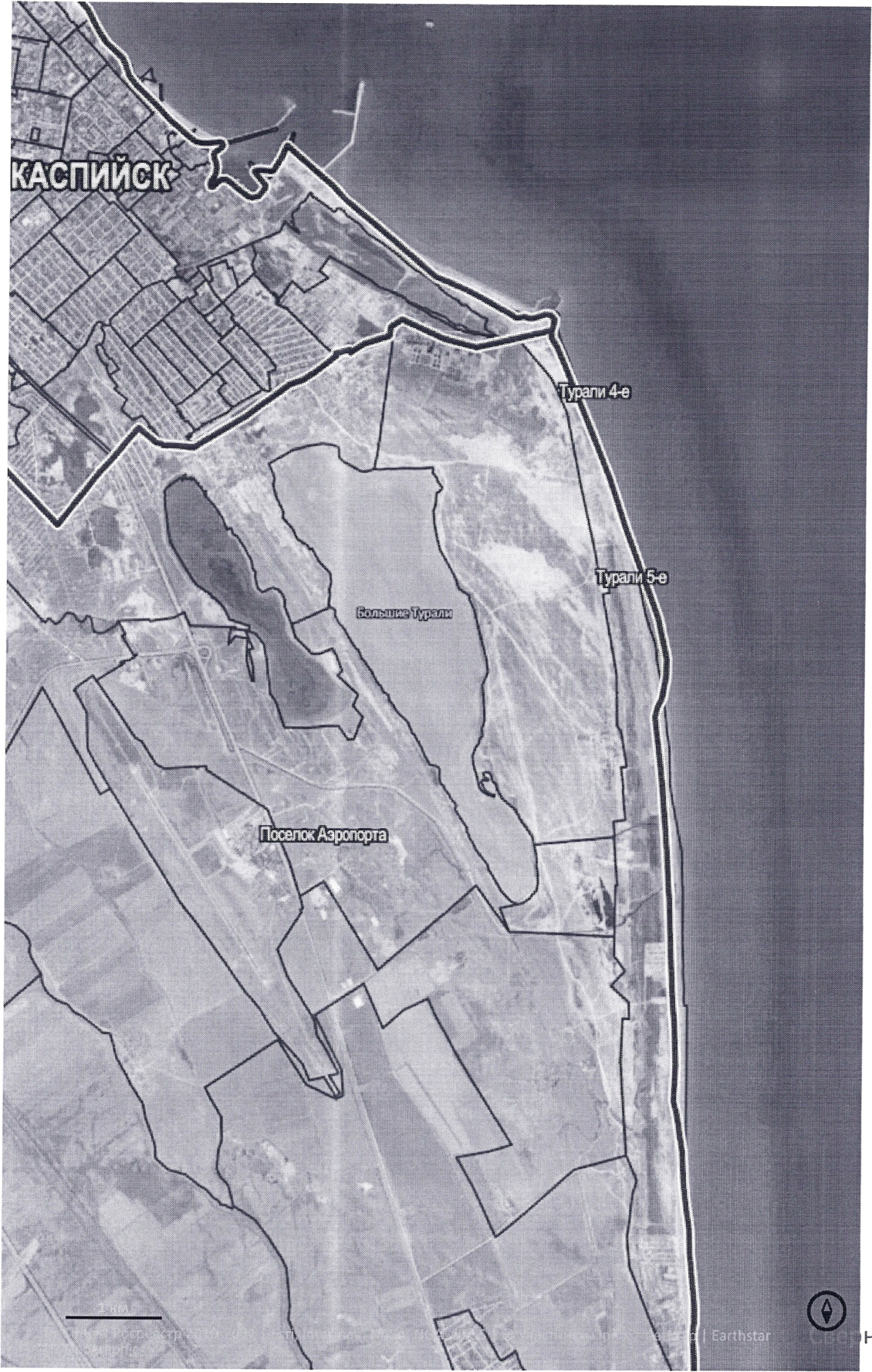 Лот № 1Право на заключение договора пользования рыбоводным участком"Ирганайское водохранилище"Сведения о рыбоводном участке.1.Наименование рыбоводного участка - "РВУ «Ирганай 2»".2.Местоположение, площадь и границы рыбоводного участка: РеспубликаДагестан, Унцукульский район, Водохранилище после платины Ирганайской ГЭС, примерно 700 м. Водоем с. Унцукуль в местности «Цебе гурухъ», площадью 13,5 га  Часть  акватории водного объекта,  ограниченная последовательным соединением точек (с1по20), прямыми линиями,  3. Вид водопользования – обособленное водопользование (для осуществления аквакультуры (рыбоводства) без забора (изъятия) водных ресурсов из водного объекта. 4. Вид осуществляемой товарной аквакультуры (рыбоводства) – индустриальная аквакультура.5. Срок договора пользования рыбоводным участком 10 лет. Ограничения, связанные с использованием рыбоводного участка, устанавливаются в соответствии с законодательством Российской Федерации.         6. Видовой состав объектов аквакультуры, подлежащих разведению и (или) содержанию, выращиванию: форель радужная(Oncorhynkhusmykiss).         7. Продолжительность периода (цикла) выращивания не более 3 лет.          8. Объем объектов аквакультуры, подлежащих разведению и (или) содержанию, выращиванию, а также выпуску в водный объект и изъятию из водного объекта в границах рыбоводного участка. Объем изъятия объектов индустриальной аквакультуры в течение одного года, необходимого для проектирования и установки садков и (или) других технических средств, предназначенных для выращивания объектов аквакультуры, после заключения договора пользования рыбоводным участком принимается равным нулю.Минимальный ежегодный объем выпуска объектов индустриальной аквакультуры не устанавливается.Ежегодный объем выращивания объектов аквакультуры:а) с даты заключения договора пользования рыбоводным участком до половины первого периода (цикла) принимается равным нулю;б) со второй половины первого периода (цикла) выращивания до конца первого периода (цикла) – 47,25 тонн;в) с начала второго периода (цикла) выращивания до окончания действия договора пользования рыбоводным участком – 94,5 тонны.9. Основания и условия, определяющие изъятие объектов аквакультуры из водных объектов в границах рыбоводного участка устанавливаются в соответствии с действующими  порядками и методиками, утвержденными уполномоченным Правительством Российской Федерации федеральным органом исполнительной власти.10. Сведения об объектах рыбоводной инфраструктуры: Отсутствуют.           11. Мероприятия, которые относятся к рыбохозяйственной мелиорации и осуществляются рыбоводным хозяйством: проведение дноуглубительных работ и (или) работ по выемке грунта; удаление водных растений из водного объекта; донных ландшафтов в целях улучшения экологического состояния водного объекта. Объем и состав мероприятий по рыбохозяйственной мелиорации в границах рыбоводного участка устанавливается в соответствии с действующим порядком, утвержденным уполномоченным Правительством Российской Федерации федеральным органом исполнительной власти.12. Обязательства рыбоводного хозяйства осуществлять мероприятия по охране окружающей среды, водных объектов и других природных ресурсов:соблюдать законодательство Российской Федерации в области рыболовства и сохранении водных биологических ресурсов, в области аквакультуры (рыбоводства), водного, земельного, гражданского, санитарно-ветеринарного, природоохранного законодательства Российской Федерации, а также условия договора;не допускать ухудшения среды обитания водных биоресурсов;осуществлять мероприятия по охране окружающей среды, водных объектов и других природных ресурсов;содержать рыбоводный участок в состоянии, отвечающем санитарным и экологическим требованиям в соответствии с законодательством Российской Федерации. 13. Обязательства рыбоводного хозяйства предоставлять в порядке, установленном Минсельхозом России, отчетность об объеме изъятия из водных объектов объектоваквакультуры:Предоставлять в порядке, установленном уполномоченным Правительством Российской Федерации федеральным органом исполнительной власти, отчетность об объеме изъятия из водных объектоваквакультуры (рыбоводства), в сроки, определенные условиями договора.14. Ответственность сторон: в случае неисполнения или ненадлежащего исполнения своих обязательств по договору стороны несут ответственность в соответствии с законодательством Российской Федерации и положениями договора.Стороны не несут ответственности за ненадлежащее исполнение своих обязательств по договору, если это явилось следствием наступления обстоятельств непреодолимой силы, которые включают, в частности, землетрясение, наводнение и аналогичные стихийные бедствия, а также иные чрезвычайные ситуации о наступлении обстоятельств непреодолимой силы заинтересованная сторона должна незамедлительно, письменно уведомить другую сторону с предоставлением документов, подтверждающих наступление таких обстоятельств, их непреодолимость для заинтересованной стороны и безусловность их влияния на неисполнение заинтересованной стороной своих обязательств по договору. В отсутствие подобного уведомления, заинтересованная сторона не вправе ссылаться на наступление обстоятельств непреодолимой силы.Приложение N 2к Административному регламентуФедерального агентства по рыболовствупо предоставлению государственной услугипо заключению договоров пользованиярыбоводными участками с рыбоводнымихозяйствами, утвержденному приказомФедерального агентства по рыболовствуЗаявкана участие в торгах в форме аукциона, в том числеаукциона в электронной форме на право заключения договорапользования рыбоводным участкомПриложение: комплект документов на ____ л.Дата подачи заявления ______________Приложение №3 к аукционной документации проекты договоровПроект договора по лоту № 1ДОГОВОРпользования рыбоводным участком№ ___г. Махачкала                                                                                                       «___» ________ 2022 г.Северо-Кавказского территориальное управление Федерального агентства по рыболовству, именуемое в дальнейшем «Управление», в лице,-__________________________________ действующего  на основании Положения о Северо-Кавказском ТУ Росрыболовства, утвержденного приказом Росрыболовства от 19 ноября 2019 г. №614, с одной стороны, и __________________________________________________________________________ (наименование юридического лица, крестьянского (фермерского)хозяйства или индивидуального предпринимателя)именуемое(ый) в дальнейшем «Пользователь», в лице_____________________________________ (должность, фамилия, имя и отчество лица, подписавшего договор)действующего(ей) на основании ________________________________________________________ (реквизиты документов, подтверждающих полномочия на подписание договора)с другой стороны, совместно именуемые в дальнейшем – Стороны, на основании: протокола комиссии Северо-Кавказского территориального управления Федерального агентства по рыболовству по проведению торгов в отношении рыбоводных участков, расположенных на водных объектах и (или) их частях, прилегающих к территории муниципального образования Республики Дагестан от «____» __________ 2022 года № _____, заключили настоящий Договор пользования рыбоводным участком (далее именуется – Договор) о нижеследующем:1. Предмет Договора1.1.В соответствии с настоящим Договором Управление предоставляет, а Пользователь принимает в пользование для осуществления аквакультуры (рыбоводства) следующий рыбоводный участок  (далее  именуется – рыбоводный участок):1.1.1.Наименование рыбоводного участка: РВУ «Ирганай 2».            1.1.2.Местоположение рыбоводного участка: РеспубликаДагестан, Унцукульский район, Водохранилище после платины Ирганайской ГЭС, примерно 700 м. Водоем с. Унцукуль в местности «Цебе гурухъ», (Приложение № 1 к договору);            1.1.3.Площадь рыбоводного участка: 13,5 га;            1.1.4. Границы рыбоводного участка: Часть  акватории водного объекта, ограниченная последовательным соединением точек  (с 1по20) по береговой линии,            1.1.5. Вид водопользования – обособленное водопользование (для осуществления аквакультуры (рыбоводства)) без забора (изъятия) водных ресурсов из водного объекта.             1.1.6. Вид осуществляемой товарной аквакультуры (рыбоводства) – индустриальная аквакультура                                                     2. Основания и условия Договора            2.1. Объем и видовой состав объектов аквакультуры, подлежащих разведению и (или) содержанию, выращиванию, а также выпуску в водный объект и изъятию из водного объекта в границах рыбоводного участка указаны в приложении № 2 к Договору;            2.2. Сведения об объектах рыбоводной инфраструктуры: на дату заключения настоящего договора объекты инфраструктуры отсутствуют;           2.3. Основания и условия, определяющие изъятие объектов аквакультуры из водного объекта в границах рыбоводного участка устанавливаются в соответствии с действующими порядками и методиками, утвержденными уполномоченным Правительством Российской Федерации федеральным органом исполнительной власти;           2.4. Объем и состав мероприятий по рыбохозяйственной мелиорации в границах рыбоводного участка устанавливается в соответствии с действующим порядком, утвержденным уполномоченным Правительством Российской Федерации федеральным органом исполнительной власти.                                                   3. Права и обязанности сторон	3.1. Управление имеет право:	3.1.1. осуществлять проверку соблюдения Пользователем условий настоящего Договора в соответствии  с законодательством Российской Федерации;	3.1.2. запрашивать и получать у Пользователя информацию, касающуюся деятельности рыбоводного хозяйства Пользователя;	3.1.3. требовать исполнения условий настоящего Договора;	3.2. Управление обязано:	3.2.1. предоставлять Пользователю информацию о требованиях нормативных правовых актов, регулирующих деятельность Пользователя в соответствии с настоящим Договором;	3.2.2. сообщать Пользователю информацию, касающуюся рыбоводного участка.	3.3. Пользователь имеет право:	3.3.1. осуществлять аквакультуру (рыбоводство) в границах рыбоводного участка;	3.3.2. размещать на рыбоводном участке объекты рыбоводной инфраструктуры в соответствии с действующим законодательством Российской Федерации;	3.3.3. получать от Управления информацию, касающуюся рыбоводного участка.	3.4. Пользователь обязан:	3.4.1. соблюдать законодательство Российской Федерации в области рыболовства и сохранения водных биологических ресурсов, аквакультуры (рыбоводства), водного, земельного, гражданского, санитарно-ветеринарного, природоохранного законодательства Российской Федерации, а также условия настоящего Договора;	3.4.2. осуществлять мероприятия  по охране окружающей среды, водного объекта и других природных ресурсов;	3.4.3. осуществлять учет изъятых объектов аквакультуры на рыбоводном участке;	3.4.4. предоставлять в установленном законодательством Российской Федерации порядке статистическую отчетность об объемах изъятия объектов аквакультуры по формам, утвержденным уполномоченным Правительством Российской Федерации федеральным органом исполнительной власти, осуществляющим функции по формированию официальной статистической информации;	3.4.5. ежеквартально предоставлять в порядке, установленном уполномоченном Правительством Российской Федерации федеральным органом исполнительной власти, отчетность об объеме выпуска в водный объект и объеме изъятия из водного объекта объектов аквакультуры;	3.4.6. предоставлять по запросу Управления информацию, касающуюся деятельности пользователя по выполнению условий договора;	3.4.7. осуществлять за счет собственных средств содержание и охрану рыбоводного участка; 3.4.8. осуществлять беспрепятственный допуск на рыбоводный участок должностных лиц Управления по их первому требованию; 3.4.9. использовать рыбоводный участок в полном соответствии с условиями настоящего Договора и положениями действующего законодательства Российской Федерации, регламентирующими взаимоотношение Сторон в рамках Договора;3.4.10. содержать рыбоводный участок в состоянии, отвечающем санитарным и экологическим требованиям в соответствии с законодательством Российской Федерации.3.4.11. использовать рыбоводный участок в установленных границах.4. Ответственность сторон4.1. В случае неисполнения или ненадлежащего исполнения своих обязательств по настоящему Договору стороны несут ответственность в соответствии с законодательством Российской Федерации и положениями настоящего договора.4.2. Стороны не несут ответственности за ненадлежащее исполнение своих обязательств по настоящему Договору, если это явилось следствием наступления обстоятельств непреодолимой силы, которые включают в частности, землетрясение, наводнение и аналогичные стихийные бедствия, а также иные чрезвычайные ситуации.О наступлении обстоятельств непреодолимой силы заинтересованная Сторона должна незамедлительно, письменно уведомить другую Сторону с предоставлением документов, подтверждающих наступление таких обстоятельств, их непреодолимость для заинтересованной Стороны и безусловность их влияния на неисполнение заинтересованной Стороной своих обязательств по настоящему Договору. В отсутствие подобного уведомления, заинтересованная Сторона не вправе ссылаться на наступление обстоятельств непреодолимой силы. 5. Срок действия Договора	5.1. Настоящий Договор вступает в силу с момента его подписания сторонами.	5.2. Настоящий договор заключен на срок 10 лет, дата окончания действия____________ года. (указать дату договора согласно условиям аукциона)6. Прекращение и досрочное расторжение Договора.	6.1. Настоящий Договор прекращается в связи с истечением срока его действия.	6.2. Настоящий Договор прекращает свое действие в случаях, предусмотренных гражданским законодательством Российской Федерации, законодательством Российской Федерации о рыболовстве и сохранении водных биологических ресурсов, а также законодательством Российской Федерации, регулирующим отношения в области аквакультуры (рыбоводства).	6.3. Настоящий Договор может быть досрочно расторгнут по соглашению Сторон.	6.4. Настоящий Договор подлежит досрочному расторжению в соответствии с гражданским законодательством РФ в одностороннем порядке по требованию Управления в случае использования Пользователем рыбоводного участка с нарушением требований федеральных законов или неосуществления Пользователем в течение двух лет подряд деятельности, предусмотренной настоящим Договором, с момента установления уполномоченным Правительством Российской Федерации федеральным органом исполнительной власти факта неосуществления установленной деятельности.   7. Прочие условия	7.1. Стороны принимают все необходимые меры к разрешению споров и разногласий, возникающих в связи с настоящим Договором, путем переговоров между сторонами.	7.2. Все споры и разногласия между сторонами, возникающие в связи с настоящим Договором, если они не будут разрешены путем переговоров, разрешаются в судебном порядке в соответствии с законодательством Российской Федерации.8. Заключительные положения.	8.1. Все изменения, внесенные в настоящий Договор, действительны лишь в том случае, если они имеют ссылку на настоящий Договор, совершены в письменной форме и подписаны уполномоченными на то представителями сторон и скреплены печатями сторон.Изменение существенных условий, а также передача, уступка прав третьим лицам по настоящему договору не допускаются.	8.2. Настоящий Договор составлен в 2 экземплярах, имеющих одинаковую юридическую силу, по одному экземпляру для каждой из сторон.	8.3. В случае изменения реквизитов одной стороны (почтового и юридического адресов, банковских реквизитов и др.), она обязана уведомить в письменной форме другую сторону об этих изменениях в течение 3 рабочих дней. До момента получения такого уведомления все извещения, направленные по предшествующим реквизитам, считаются действительными.9. Приложение к настоящему договору	9.1. Географическая карта и (или) схема рыбоводного участка;	9.2. Объем и видовой состав объектов аквакультуры, подлежащих разведению и (или) содержанию, выращиванию, а также выпуску в водный объект и изъятию из водного объекта в границах рыбоводного участка;	9.3. Все приложения к Договору являются его неотъемлемой часть10. Адреса и реквизиты сторонСхема водного объекта с границами рыбоводного участка № 1Республика Дагестан, Унцукульский район Водохранилище после платины Ирганайской ГЭС, примерно 700 м. Водоем с. Унцукуль в местности  «Цебе гурухъ»    РВУ «Ирганай 2»                                             Карта - схема водного объекта №1Приложение № 3к договору пользования рыбоводным участком№ 1___ от «___» _______2022 г.Объем и видовой состав объектов аквакультуры, подлежащих разведению и (или) содержанию, выращиванию, а также выпуску в водный объект и изъятию из водного объекта в границах рыбоводного участка:1. Видовой состав объектов аквакультуры, подлежащих разведению и (или) содержанию, выращиванию: форель радужная(Oncorhynkhusmykiss);В границах рыбоводного участка аквакультура может осуществляться как в отношении одного, так и нескольких видов объектов аквакультуры.2. Продолжительность периода (цикла) выращивания не более 3 лет.3. Объем объектов аквакультуры, подлежащих разведению и (или) содержанию, выращиванию, а также выпуску в водный объект и изъятию из водного объекта в границах рыбоводного участка.Ежегодный объем изъятия объектов индустриальной аквакультуры с начала второго периода (цикла) выращивания до окончания действия договора пользования рыбоводным участком составляет 94,5 тонны.Объем изъятия объектов индустриальной аквакультуры в течение первого периода (цикла) выращивания после установки садков и (или) других технических средств, предназначенных для выращивания объектов аквакультуры, принимается равным нулю.Минимальный ежегодный объем выпуска объектов индустриальной аквакультуры не устанавливается.Ежегодный объем выращивания объектов аквакультуры:а) с даты заключения договора пользования рыбоводным участком до половины первого периода (цикла) принимается равным нулю;б) со второй половины первого периода (цикла) выращивания до конца первого периода (цикла) – 47,25 тонн;в) с начала второго периода (цикла) выращивания до окончания действия договора пользования рыбоводным участком – 94,5 тонны.Приложение №3 к аукционной документации проекты договоровПроект договора по лоту № 2ДОГОВОРпользования рыбоводным участком№ ___г. Махачкала                                                                                                       «___» ________ 2022 г.Северо-Кавказского территориальное управление Федерального агентства по рыболовству, именуемое в дальнейшем «Управление», в лице,-__________________________________ действующего Положения о Северо-Кавказском ТУ Росрыболовства, утвержденного приказом Росрыболовства от 19 ноября 2019 г. №614, с одной стороны, и __________________________________________________________________________ (наименование юридического лица, крестьянского (фермерского)хозяйства или индивидуального предпринимателя)именуемое(ый) в дальнейшем «Пользователь», в лице_____________________________________ (должность, фамилия, имя и отчество лица, подписавшего договор)действующего(ей) на основании ________________________________________________________ (реквизиты документов, подтверждающих полномочия на подписание договора)с другой стороны, совместно именуемые в дальнейшем – Стороны, на основании: протокола комиссии Северо-Кавказского территориального управления Федерального агентства по рыболовству по проведению торгов в отношении рыбоводных участков, расположенных на водных объектах и (или) их частях, прилегающих к территории муниципального образования Республики Дагестан от «____» __________ 2022 года № _____, заключили настоящий Договор пользования рыбоводным участком (далее именуется – Договор) о нижеследующем:1. Предмет Договора1.1.В соответствии с настоящим Договором Управление предоставляет, а Пользователь принимает в пользование для осуществления аквакультуры (рыбоводства) следующий рыбоводный участок  (далее  именуется – рыбоводный участок):1.1.1.Наименование рыбоводного участка: РВУ«Большое Турали».            1.1.2.Местоположение рыбоводного участка: Республика Дагестан, Карабудахкентский район, (Приложение № 1 к договору);            1.1.3.Площадь рыбоводного участка: 500 га;            1.1.4. Границы рыбоводного участка: Часть  акватории водного объекта, ограниченная последовательным соединением точек  (с 1по194) по береговой линии,             1.1.5. Вид водопользования – обособленное водопользование (для осуществления аквакультуры (рыбоводства)) без забора (изъятия) водных ресурсов из водного объекта.             1.1.6. Вид осуществляемой товарной аквакультуры (рыбоводства) – индустриальная аквакультура 2. Основания и условия Договора2.1. Объем и видовой состав объектов аквакультуры, подлежащих разведению и (или) содержанию, выращиванию, а также выпуску в водный объект и изъятию из водного объекта в границах рыбоводного участка указаны в приложении № 2 к Договору; 2.2. Сведения об объектах рыбоводной инфраструктуры: на дату заключения настоящего договора объекты инфраструктуры отсутствуют;2.3. Основания и условия, определяющие изъятие объектов аквакультуры из водного объекта в границах рыбоводного участка устанавливаются в соответствии с действующими порядками и методиками, утвержденными уполномоченным Правительством Российской Федерации федеральным органом исполнительной власти;2.4. Объем и состав мероприятий по рыбохозяйственной мелиорации в границах рыбоводного участка устанавливается в соответствии с действующим порядком, утвержденным уполномоченным Правительством Российской Федерации федеральным органом исполнительной власти.3. Права и обязанности сторон	3.1. Управление имеет право:	3.1.1. осуществлять проверку соблюдения Пользователем условий настоящего Договора в соответствии  с законодательством Российской Федерации;	3.1.2. запрашивать и получать у Пользователя информацию, касающуюся деятельности рыбоводного хозяйства Пользователя;	3.1.3. требовать исполнения условий настоящего Договора;	3.2. Управление обязано:	3.2.1. предоставлять Пользователю информацию о требованиях нормативных правовых актов, регулирующих деятельность Пользователя в соответствии с настоящим Договором;	3.2.2. сообщать Пользователю информацию, касающуюся рыбоводного участка.	3.3. Пользователь имеет право:	3.3.1. осуществлять аквакультуру (рыбоводство) в границах рыбоводного участка;	3.3.2. размещать на рыбоводном участке объекты рыбоводной инфраструктуры в соответствии с действующим законодательством Российской Федерации;	3.3.3. получать от Управления информацию, касающуюся рыбоводного участка.	3.4. Пользователь обязан:	3.4.1. соблюдать законодательство Российской Федерации в области рыболовства и сохранения водных биологических ресурсов, аквакультуры (рыбоводства), водного, земельного, гражданского, санитарно-ветеринарного, природоохранного законодательства Российской Федерации, а также условия настоящего Договора;	3.4.2. осуществлять мероприятия  по охране окружающей среды, водного объекта и других природных ресурсов;	3.4.3. осуществлять учет изъятых объектов аквакультуры на рыбоводном участке;	3.4.4. предоставлять в установленном законодательством Российской Федерации порядке статистическую отчетность об объемах изъятия объектов аквакультуры по формам, утвержденным уполномоченным Правительством Российской Федерации федеральным органом исполнительной власти, осуществляющим функции по формированию официальной статистической информации;	3.4.5. ежеквартально предоставлять в порядке, установленном уполномоченном Правительством Российской Федерации федеральным органом исполнительной власти, отчетность об объеме выпуска в водный объект и объеме изъятия из водного объекта объектов аквакультуры;	3.4.6. предоставлять по запросу Управления информацию, касающуюся деятельности пользователя по выполнению условий договора;	3.4.7. осуществлять за счет собственных средств содержание и охрану рыбоводного участка; 3.4.8. осуществлять беспрепятственный допуск на рыбоводный участок должностных лиц Управления по их первому требованию; 3.4.9. использовать рыбоводный участок в полном соответствии с условиями настоящего Договора и положениями действующего законодательства Российской Федерации, регламентирующими взаимоотношение Сторон в рамках Договора;3.4.10. содержать рыбоводный участок в состоянии, отвечающем санитарным и экологическим требованиям в соответствии с законодательством Российской Федерации.3.4.11. использовать рыбоводный участок в установленных границах.4. Ответственность сторон4.1. В случае неисполнения или ненадлежащего исполнения своих обязательств по настоящему Договору стороны несут ответственность в соответствии с законодательством Российской Федерации и положениями настоящего договора.4.2. Стороны не несут ответственности за ненадлежащее исполнение своих обязательств по настоящему Договору, если это явилось следствием наступления обстоятельств непреодолимой силы, которые включают в частности, землетрясение, наводнение и аналогичные стихийные бедствия, а также иные чрезвычайные ситуации.О наступлении обстоятельств непреодолимой силы заинтересованная Сторона должна незамедлительно, письменно уведомить другую Сторону с предоставлением документов, подтверждающих наступление таких обстоятельств, их непреодолимость для заинтересованной Стороны и безусловность их влияния на неисполнение заинтересованной Стороной своих обязательств по настоящему Договору. В отсутствие подобного уведомления, заинтересованная Сторона не вправе ссылаться на наступление обстоятельств непреодолимой силы. 5. Срок действия Договора	5.1. Настоящий Договор вступает в силу с момента его подписания сторонами.	5.2. Настоящий договор заключен на срок 10 лет, дата окончания действия____________ года. (указать дату договора согласно условиям аукциона)6. Прекращение и досрочное расторжение Договора.	6.1. Настоящий Договор прекращается в связи с истечением срока его действия.	6.2. Настоящий Договор прекращает свое действие в случаях, предусмотренных гражданским законодательством Российской Федерации, законодательством Российской Федерации о рыболовстве и сохранении водных биологических ресурсов, а также законодательством Российской Федерации, регулирующим отношения в области аквакультуры (рыбоводства).	6.3. Настоящий Договор может быть досрочно расторгнут по соглашению Сторон.	6.4. Настоящий Договор подлежит досрочному расторжению в соответствии с гражданским законодательством РФ в одностороннем порядке по требованию Управления в случае использования Пользователем рыбоводного участка с нарушением требований федеральных законов или неосуществления Пользователем в течение двух лет подряд деятельности, предусмотренной настоящим Договором, с момента установления уполномоченным Правительством Российской Федерации федеральным органом исполнительной власти факта неосуществления установленной деятельности.   7. Прочие условия	7.1. Стороны принимают все необходимые меры к разрешению споров и разногласий, возникающих в связи с настоящим Договором, путем переговоров между сторонами.	7.2. Все споры и разногласия между сторонами, возникающие в связи с настоящим Договором, если они не будут разрешены путем переговоров, разрешаются в судебном порядке в соответствии с законодательством Российской Федерации.8. Заключительные положения.	8.1. Все изменения, внесенные в настоящий Договор, действительны лишь в том случае, если они имеют ссылку на настоящий Договор, совершены в письменной форме и подписаны уполномоченными на то представителями сторон и скреплены печатями сторон.Изменение существенных условий, а также передача, уступка прав третьим лицам по настоящему договору не допускаются.	8.2. Настоящий Договор составлен в 2 экземплярах, имеющих одинаковую юридическую силу, по одному экземпляру для каждой из сторон.	8.3. В случае изменения реквизитов одной стороны (почтового и юридического адресов, банковских реквизитов и др.), она обязана уведомить в письменной форме другую сторону об этих изменениях в течение 3 рабочих дней. До момента получения такого уведомления все извещения, направленные по предшествующим реквизитам, считаются действительными.9. Приложение к настоящему договору	9.1. Географическая карта и (или) схема рыбоводного участка;	9.2. Объем и видовой состав объектов аквакультуры, подлежащих разведению и (или) содержанию, выращиванию, а также выпуску в водный объект и изъятию из водного объекта в границах рыбоводного участка;	9.3. Все приложения к Договору являются его неотъемлемой частью.10. Адреса и реквизиты сторон                                    Схема водного объекта с границами рыбоводного участка № 2                                     Республика Дагестан, Карабудахкентский район Озеро «Большое Турали»                                             Карта - схема водного объекта №2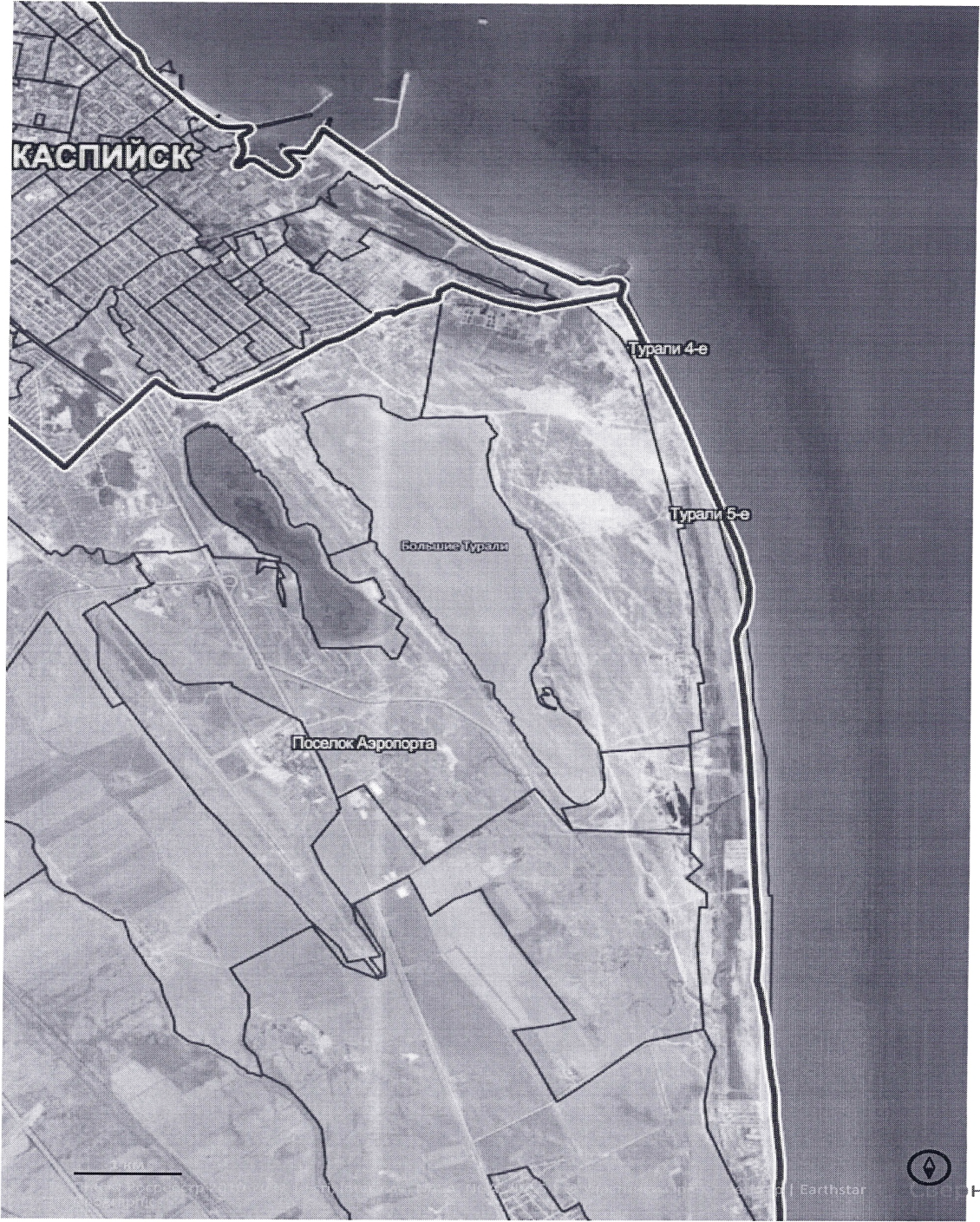 Приложение № 3к договору пользования рыбоводным участком№ 2__ от «___» _______2022 г.Объем и видовой состав объектов аквакультуры, подлежащих разведению и (или) содержанию, выращиванию, а также выпуску в водный объект и изъятию из водного объекта в границах рыбоводного участка:1. Видовой состав объектов аквакультуры, подлежащих разведению и (или) содержанию, выращиванию: Амур белый (Ctenopharyngodonidella)  Толстолобик белый (Hypophthalmichthysmolitrix) В границах рыбоводного участка аквакультура может осуществляться как в отношении одного, так и нескольких видов объектов аквакультуры.2. Продолжительность периода (цикла) выращивания не более 3 лет.3. Объем объектов аквакультуры, подлежащих разведению и (или) содержанию, выращиванию, а также выпуску в водный объект и изъятию из водного объекта в границах рыбоводного участка.Ежегодный объем изъятия объектов индустриальной аквакультуры с начала второго периода (цикла) выращивания до окончания действия договора пользования рыбоводным участком составляет 125 тонны.Объем изъятия объектов пастбищной аквакультуры в течение первого периода (цикла) выращивания после установки садков и (или) других технических средств, предназначенных для выращивания объектов аквакультуры, принимается равным нулю.Минимальный ежегодный объем выпуска объектов индустриальной аквакультуры не устанавливается.Ежегодный объем выращивания объектов аквакультуры:а) с даты заключения договора пользования рыбоводным участком до половины первого периода (цикла) принимается равным нулю;б) со второй половины первого периода (цикла) выращивания до конца первого периода (цикла) – 62,500 тонн;в) с начала второго периода (цикла) выращивания до окончания действия договора пользования рыбоводным участком – 93,5 тонны.№ лотаНачальная цена предмета аукциона       (НЦПА) (руб.)Размер задатка    (руб.) 40 процентов     НЦПА«Шаг аукциона» (руб.)(5 процентов НЦПА)1.4649418597,62324,7         2.      1600,000         640,000         80,000№п/пНаименование водного объекта и местоположениеКоординаты рыбоводного участка(система координат МСК-05)Координаты рыбоводного участка(система координат МСК-05)Вид водопользованияОписание границ рыбоводного участкаПлощадь рыбоводного участка, га№п/пНаименование водного объекта и местоположениеКоординаты рыбоводного участка(система координат МСК-05)Координаты рыбоводного участка(система координат МСК-05)Вид водопользованияОписание границ рыбоводного участкаПлощадь рыбоводного участка, га 1.Республика Дагестан, Унцукульский район Водохранилище после платины Ирганайской ГЭС, примерно 700 м. Водоем с. Унцукуль в местности  «Цебе гурухъ» РВУ «Ирганай 2»X - 186881      X – 186965      X – 187099      X – 187165      X – 187146      X – 187043       X – 186909      X – 186800      X – 186725      X – 186719      X – 186600      X – 186548      X – 186542      X – 186597      X – 186549      X – 186489      X – 186434      X – 186469      X – 186507      X     --    186620Y -293626      Y  -293646      Y -293694           Y -293753       Y -293804       Y -293753       Y -293721       Y -293755       Y -293811       Y -293828       Y -294086       Y -294288       Y  -294439      Y  -294572      Y -294585       Y -294416       Y -294216       Y -294053       Y -293886       Y       -293743Обособленное водопользование для осуществления аквакультурыЧасть  акватории водного объекта, ограниченная последовательным соединением точек,  (1-2, 2-3, 3-4, 4-5, 5-6, 6-7, 7-8, 8-9, 9-10, 10-11, 11-12, 12-13, 13-14, 14-15, 15-16, 16-17, 17-18, 18-19, 19-20, 20-1)13,5 га 2.Республика Дагестан, Карабудахкентский район  Озеро «Большое Турали»Х -203234.1Х-203113Х-203015.65Х-202935.34Х-202873.85Х-202778.19 Х-202764.15Х-202752.85Х-202731.55X-202726.1X-202712.75X-202691.4X-202665.05X-202621.2X-202576Y -363472.8Y-363592.5Y-363606.25Y-363587.58Y-363594.45Y-363580.91Y-363589.4Y-363598.2Y-363642.15Y-363645.95Y-363653.45Y-363652.2Y-363652.25Y-363674.9Y-363700.05Обособленное водопользование для осуществления аквакультурыЧасть акватории водного объекта, ограниченная последовательным соединением точек, (1-2, 3-4, 5-6, 7-8, 9-10, 11-12, 13-14, 15-16, 17-18, 19-20, 21-22, 23-24, 25-26, 27-28, 29-30, 31-32, 33-37, 38-41, 42-43, 44-45,46-47,48-49,50-51 500 гаX -186881        X -186965 X- 187099 X- 187165 X- 187146 X- 187043 X- 186909 X- 186800 X- 186725 X- 186719 X- 186600 X- 186548 X- 186542 X- 186597 X- 186549 X–186489 X- 186434 X- 186469 X- 186507 X- 186620Y-293626 Y-293646 Y-293694 Y-293753 Y-293804 Y-293753 Y-293721 Y-293755 Y-293811 Y-293828 Y-294086 Y-294288 Y-294439 Y-294572 Y-294585 Y-294416 Y-294216 Y-294053 Y-293886 Y -293743Лот№2                         Право на заключение договора пользования рыбоводным участком                                                             "Большое Турали "Сведения о рыбоводном участке.1.Наименование рыбоводного участка – РВУ «Большое Турали»2.Местоположение, площадь и границы рыбоводного участка: Республика Дагестан, Карабудахкентский район , площадью 500 га.Часть акватории водного объекта, ограниченная последовательным соединением точек (с 1по 6), по береговой линии,            3. Вид водопользования – обособленное водопользование (для осуществления аквакультуры (рыбоводства) без забора (изъятия) водных ресурсов из водного объект        4. Вид осуществляемой товарной аквакультуры (рыбоводства) – пастбищная  аквакультура.        5. Срок договора пользования рыбоводным участком 10 лет. Ограничения, связанные с использованием рыбоводного участка, устанавливаются в соответствии с законодательством Российской Федерации.        6. Видовой состав объектов аквакультуры, подлежащих разведению и (или) содержанию, выращиванию: Амур белый (Ctenopharyngodonidella)  Толстолобик белый (Hypophthalmichthysmolitrix) В границах рыбоводного участка аквакультура может осуществляться как в отношении одного, так и нескольких видов объектов аквакультуры.        7.   Продолжительность периода (цикла) выращивания не более 4 лет.        8. Объем объектов аквакультуры, подлежащих разведению и (или) содержанию, выращиванию, а также выпуску в водный объект и изъятию из водного объекта в границах рыбоводного участка.               Объем изъятия объектов индустриальной аквакультуры в течение одного года, необходимого для проектирования и установки садков и (или) других технических средств, предназначенных для выращивания объектов аквакультуры, после заключения договора пользования рыбоводным участком принимается равным нулю.              Минимальный ежегодный объем выпуска объектов индустриальной аквакультуры не устанавливается.Ежегодный объем выращивания объектов аквакультуры:а) с даты заключения договора пользования рыбоводным участком до половины первого периода (цикла) принимается равным нулю;б) со второй половины первого периода (цикла) выращивания до конца первого периода(цикла )  62,500 тонн;в) с начала второго периода (цикла) выращивания до окончания действия договора пользования рыбоводным участком – 93,5 тонны.9. Основания и условия, определяющие изъятие объектов аквакультуры из водных объектов в границах рыбоводного участка устанавливаются в соответствии с действующими  порядками и методиками, утвержденными уполномоченным Правительством Российской Федерации федеральным органом исполнительной власти.10. Сведения об объектах рыбоводной инфраструктуры: Отсутствуют.           11. Мероприятия, которые относятся к рыбохозяйственной мелиорации и осуществляются рыбоводным хозяйством: проведение дноуглубительных работ и (или) работ по выемке грунта; удаление водных растений из водного объекта; донных ландшафтов в целях улучшения экологического состояния водного объекта. Объем и состав мероприятий по рыбохозяйственной мелиорации в границах рыбоводного участка устанавливается в соответствии с действующим порядком, утвержденным уполномоченным Правительством Российской Федерации федеральным органом исполнительной власти.12. Обязательства рыбоводного хозяйства осуществлять мероприятия по охране окружающей среды, водных объектов и других природных ресурсов:соблюдать законодательство Российской Федерации в области рыболовства и сохранении водных биологических ресурсов, в области аквакультуры (рыбоводства), водного, земельного, гражданского, санитарно-ветеринарного, природоохранного законодательства Российской Федерации, а также условия договора;не допускать ухудшения среды обитания водных биоресурсов;осуществлять мероприятия по охране окружающей среды, водных объектов и других природных ресурсов;содержать рыбоводный участок в состоянии, отвечающем санитарным и экологическим требованиям в соответствии с законодательством Российской Федерации. 13. Обязательства рыбоводного хозяйства предоставлять в порядке, установленном Минсельхозом России, отчетность об объеме изъятия из водных объектов объектоваквакультуры:Предоставлять в порядке, установленном уполномоченным Правительством Российской Федерации федеральным органом исполнительной власти, отчетность об объеме изъятия из водных объектоваквакультуры (рыбоводства), в сроки, определенные условиями договора.14. Ответственность сторон: в случае неисполнения или ненадлежащего исполнения своих обязательств по договору стороны несут ответственность в соответствии с законодательством Российской Федерации и положениями договора.Стороны не несут ответственности за ненадлежащее исполнение своих обязательств по договору, если это явилось следствием наступления обстоятельств непреодолимой силы, которые включают, в частности, землетрясение, наводнение и аналогичные стихийные бедствия, а также иные чрезвычайные ситуации о наступлении обстоятельств непреодолимой силы заинтересованная сторона должна незамедлительно, письменно уведомить другую сторону с предоставлением документов, подтверждающих наступление таких обстоятельств, их непреодолимость для заинтересованной стороны и безусловность их влияния на неисполнение заинтересованной стороной своих обязательств по договору. В отсутствие подобного уведомления, заинтересованная сторона не вправе ссылаться на наступление обстоятельств непреодолимой силы.Объем и видовой состав объектов аквакультуры, подлежащих разведению и (или) содержанию, выращиванию, а также выпуску в водный объект и изъятию из водного объекта в границах рыбоводного участка при осуществлении индустриальной аквакультуры, определенные в соответствии с Методикой, утвержденной приказом Минсельхоза России от 17 апреля 2017г. № 46403Объем и видовой состав объектов аквакультуры, подлежащих разведению и (или) содержанию, выращиванию, а также выпуску в водный объект и изъятию из водного объекта в границах рыбоводного участка при осуществлении индустриальной аквакультуры, определенные в соответствии с Методикой, утвержденной приказом Минсельхоза России от 17 апреля 2017г. № 46403Объем и видовой состав объектов аквакультуры, подлежащих разведению и (или) содержанию, выращиванию, а также выпуску в водный объект и изъятию из водного объекта в границах рыбоводного участка при осуществлении индустриальной аквакультуры, определенные в соответствии с Методикой, утвержденной приказом Минсельхоза России от 17 апреля 2017г. № 46403Объем и видовой состав объектов аквакультуры, подлежащих разведению и (или) содержанию, выращиванию, а также выпуску в водный объект и изъятию из водного объекта в границах рыбоводного участка при осуществлении индустриальной аквакультуры, определенные в соответствии с Методикой, утвержденной приказом Минсельхоза России от 17 апреля 2017г. № 46403Объем и видовой состав объектов аквакультуры, подлежащих разведению и (или) содержанию, выращиванию, а также выпуску в водный объект и изъятию из водного объекта в границах рыбоводного участка при осуществлении индустриальной аквакультуры, определенные в соответствии с Методикой, утвержденной приказом Минсельхоза России от 17 апреля 2017г. № 46403Объем и видовой состав объектов аквакультуры, подлежащих разведению и (или) содержанию, выращиванию, а также выпуску в водный объект и изъятию из водного объекта в границах рыбоводного участка при осуществлении индустриальной аквакультуры, определенные в соответствии с Методикой, утвержденной приказом Минсельхоза России от 17 апреля 2017г. № 46403Объем и видовой состав объектов аквакультуры, подлежащих разведению и (или) содержанию, выращиванию, а также выпуску в водный объект и изъятию из водного объекта в границах рыбоводного участка при осуществлении индустриальной аквакультуры, определенные в соответствии с Методикой, утвержденной приказом Минсельхоза России от 17 апреля 2017г. № 46403Виды объектов аквакультуры, подлежащие разведению и (или) содержанию, выращиванию, а также выпуску в водный объект и изъятию из водного объекта в границах рыбоводного участкаПродолжительность периода (цикла) выращивания не более, летежегодный объем подлежащих изъятию из водного объекта в границах рыбоводного участка объектов аквакультуры, выращиваемых при осуществлении индустриальнойаквакультуры (тонн/год)Ежегодный объем подлежащих разведению и (или) выращиванию объектов аквакультуры, тоннЕжегодный объем подлежащих разведению и (или) выращиванию объектов аквакультуры, тоннЕжегодный объем подлежащих разведению и (или) выращиванию объектов аквакультуры, тоннМинимальны ежегодный объем подлежащих выпуску объектов аквакультуры, выращиваемых при осуществлении пастбищной аквакультурыне устанавливаетсяВиды объектов аквакультуры, подлежащие разведению и (или) содержанию, выращиванию, а также выпуску в водный объект и изъятию из водного объекта в границах рыбоводного участкаПродолжительность периода (цикла) выращивания не более, летежегодный объем подлежащих изъятию из водного объекта в границах рыбоводного участка объектов аквакультуры, выращиваемых при осуществлении индустриальнойаквакультуры (тонн/год)с даты заключения договора пользования рыбоводным участком до половины первого периода выращиваниясо второй половины до конца первого периода выращиванияс начала второго периода выращивания до конца действия договора пользования рыбоводным участкомМинимальны ежегодный объем подлежащих выпуску объектов аквакультуры, выращиваемых при осуществлении пастбищной аквакультурыне устанавливаетсяфорель радужная(Oncorhynkhusmykiss);31250,00050 % ежегодного объема подлежащего изъятию из водного объекта в границах рыбоводного участка объектов аквакультуры75 % ежегодного объема подлежащего изъятию из водного объекта в границах рыбоводного участка объектов аквакультурыМинимальны ежегодный объем подлежащих выпуску объектов аквакультуры, выращиваемых при осуществлении пастбищной аквакультурыне устанавливаетсяфорель радужная(Oncorhynkhusmykiss);31250,00050 % ежегодного объема подлежащего изъятию из водного объекта в границах рыбоводного участка объектов аквакультуры75 % ежегодного объема подлежащего изъятию из водного объекта в границах рыбоводного участка объектов аквакультурыМинимальны ежегодный объем подлежащих выпуску объектов аквакультуры, выращиваемых при осуществлении пастбищной аквакультурыне устанавливаетсяМинимальный ежегодный объем изъятия объектов индустриальнойаквакультуры в течение первого периода (цикла) выращивания после первого выпуска объектов аквакультуры с момента заключения договора пользования рыбоводным участком принимается равным нулюМинимальный ежегодный объем изъятия объектов индустриальнойаквакультуры в течение первого периода (цикла) выращивания после первого выпуска объектов аквакультуры с момента заключения договора пользования рыбоводным участком принимается равным нулюМинимальный ежегодный объем изъятия объектов индустриальнойаквакультуры в течение первого периода (цикла) выращивания после первого выпуска объектов аквакультуры с момента заключения договора пользования рыбоводным участком принимается равным нулюМинимальный ежегодный объем изъятия объектов индустриальнойаквакультуры в течение первого периода (цикла) выращивания после первого выпуска объектов аквакультуры с момента заключения договора пользования рыбоводным участком принимается равным нулюМинимальный ежегодный объем изъятия объектов индустриальнойаквакультуры в течение первого периода (цикла) выращивания после первого выпуска объектов аквакультуры с момента заключения договора пользования рыбоводным участком принимается равным нулюМинимальный ежегодный объем изъятия объектов индустриальнойаквакультуры в течение первого периода (цикла) выращивания после первого выпуска объектов аквакультуры с момента заключения договора пользования рыбоводным участком принимается равным нулюМинимальный ежегодный объем изъятия объектов индустриальнойаквакультуры в течение первого периода (цикла) выращивания после первого выпуска объектов аквакультуры с момента заключения договора пользования рыбоводным участком принимается равным нулюЗаявитель: ________________________________________________________________(для юридического лица или крестьянского (фермерского) хозяйства, созданного в качестве юридического лица: полное и сокращенное (при наличии) наименование. Для индивидуального предпринимателя или крестьянского (фермерского) хозяйства, созданного без образования юридического лица: фамилия, имя, отчество (при наличии)Полное и сокращенное (при наличии) наименование, идентификационный номер налогоплательщика, основной государственный регистрационный номер, номер телефона, адрес (для юридического лица или крестьянского (фермерского) хозяйства, созданного в качестве юридического лица)Фамилия, имя, отчество (при наличии), данные документа, удостоверяющего личность, место жительства, идентификационный номер налогоплательщика, страховой номер индивидуального лицевого счета в системе обязательного пенсионного страхования Российской Федерации,номер телефона (для индивидуального предпринимателя или крестьянского (фермерского) хозяйства, созданного без образования юридического лица)Фамилия, имя, отчество (при наличии) лица, уполномоченного действовать от имени рыбоводного хозяйстваРеквизиты банковского счетаДолжность(при наличии)ПодписьФамилия, имя, отчество (при наличии) лица, уполномоченного действовать от имени рыбоводного хозяйстваМП(при наличии)Y-293626 Y-293646 Y-293694 Y-293753 Y-293804 Y-293753 Y-293721 Y-293755 Y-293811 Y-293828 Y-294086 Y-294288 Y-294439 Y-294572 Y-294585 Y-294416 Y-294216 Y-294053 Y-293886 Y -293743X -186881        X -186965 X- 187099 X- 187165 X- 187146 X- 187043 X- 186909 X- 186800 X- 186725 X- 186719 X- 186600 X- 186548 X- 186542 X- 186597 X- 186549 X–186489 X- 186434 X- 186469 X- 186507 X- 186620Управление:Северо-Кавказское территориальное управление Федерального агентства по рыболовству367008г.Махачкала, ул.Танкаева, 67УФК по Республике Дагестан (Северо-Кавказское территориальное управление Федерального агентства по рыболовству)ИНН: 0562073871/ КПП: 057201001ОКТМО 82701000л/сч 04031А10310 р/сч: 03100643000000010300БИК: 018209001КБК: 07611206030016000120 РуководительСеверо-Кавказского территориального управленияФедерального агентства по рыболовству___________________ М.Р. Джафаров«_____»  ________ 2022 г.М.П.Пользователь:_______________________________(наименование организации или фамилия, имя,отчество индивидуального предпринимателя)Место нахождения:________________ИНН/КПП __________________________ ОГРН ______________________________Банковские реквизиты _______________(должность лица, уполномоченного на подписание настоящего Договора)______________    _______________(подпись)                        (Ф.И.О.)«_____»  _______ 2022 г.М.П.Х -203234.1Х-203113Х-203015.65Х-202935.34Х-202873.85Х-202778.19 Х-202764.15Х-202752.85Х-202731.55    X-202726.1X-202712.75X- 202691.4X- 202665.05X- 202621.2X- 202576Y -363472.8Y-363592.5Y-363606.25Y-363587.58Y-363594.45Y-363580.91Y-363589.4Y-363598.2Y-363642.15Y-363645.95Y-363653.45 Y-363652.2Y-363652.25Y- 363674.9Y- 363700.05Управление:Северо-Кавказское территориальное управление Федерального агентства по рыболовству367008г.Махачкала, ул.Танкаева, 67УФК по Республике Дагестан (Северо-Кавказское территориальное управление Федерального агентства по рыболовству)ИНН: 0562073871/ КПП: 057201001ОКТМО 82701000л/сч 04031А10310 р/сч: 03100643000000010300БИК: 018209001КБК: 07611206030016000120 РуководительСеверо-Кавказскоготерриториального управленияФедерального агентства по рыболовству___________________ М.Р. Джафаров«_____»  ________ 2022 г.М.П.Пользователь:_______________________________(наименование организации или фамилия, имя,отчество индивидуального предпринимателя)Место нахождения:________________ИНН/КПП __________________________ ОГРН ______________________________Банковские реквизиты _______________(должность лица, уполномоченного на подписание настоящего Договора)______________    _______________(подпись)                        (Ф.И.О.)«_____»  _______ 2022 г.М.П.